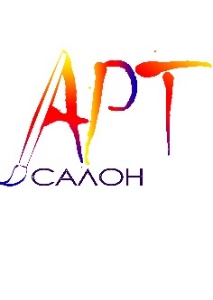 Творческая мастерская «Арт-салон»Программа курса«Основы живописи и рисунка с нуля»Автор- составитель: Скрыпник Е. А.Место проведения: Творческая мастерская «Арт-Салон», ул. С. Перовской, 96а. Телефон: 8 960 865 03 76График: занятия проходят по субботамСтоимость: полный курс (10 занятий) – 4 800 рублей.ДатаТемаТехника,материалыСодержаниеКол-во часов10.02.2018Вводный урок «ТУКАН»
ПАСТЕЛЬ:
бумага (пастел., светло-фиолет.) А3; пастель (сух.); ластикВводное занятие. Краткое представление всего курса. Объяснение техник и применение материалов.
Применение новой техники. Передача цветовых отношений. Контраст217.02.2018«ЗИМА»
ГУАШЬ:кисть (синтет., щетина); бумага А3Применение новой техники, сочетание разных стилей в одной технике224.02.2018«КОТЫ»
ГУАШЬ:кисть (синтет., щетина); бумага А3Развитие навыков по передаче цветовых и тональных отношений. Выражение характера формы силуэтом. Передача материальности203.03.2018«РЫБАК»
ПАСТЕЛЬ:Бумага (пастел., фиолет.) А3; пастель (сух.); ластикКолористическая цельность. Смягчение контрастов с помощью мягкого материала. Выражение влияния цветовой среды на окружение пейзажа через рефлексы и полутона. Передача глубины пространства210.03.2018«ЛЯГУШ»
ГУАШЬ:
кисть (синтет., щетина); бумага А3Направление поп-арт. Представление о новой технике217.03.2018«ТЫКВА». ПОСТАНОВКА В КЛАССЕ

АКВАРЕЛЬ:Кисть (белка, пони); бумага А3; карандаш; ластикРазвитие навыков и умений работы с акварелью. Передача характера формы при помощи различных приёмов работы с акварелью224.03.2018«ПОДСОЛНУХИ»

АКРИЛ:кисть (синтет., щетина); бумага А3; губкаПастозное исполнение картины. Использование нестандартного формата листа. Передача контраста за счёт насыщенности цвета231.03.2018«АЛЬПИЙСКИЙ ЛУГ»
ПАСТЕЛЬ:бумага (пастел., голуб.) А3; пастель (сух.); ластикПередача объёма и пространства тональными средствами. Насыщенность цвета. Плановость207.04.2018«ЛЕБЕДИ»
ГУАШЬ:кисть (синтет., щетина); бумага А3Представление о влиянии цветовой среды на предмет. Рефлекс. Лепка формы предмета с учётом цветовых и тональных отношений214.04.2018«АНГЕЛОК»
МАСЛО:
масл. краски;кисть (синтет., щетина); холст 30*40 см;
растворитель;
палитраПрименение новой техники. Закрепление полученных навыков2Всего часов20